ИНФОРМАЦИОННОЕ СООБЩЕНИЕ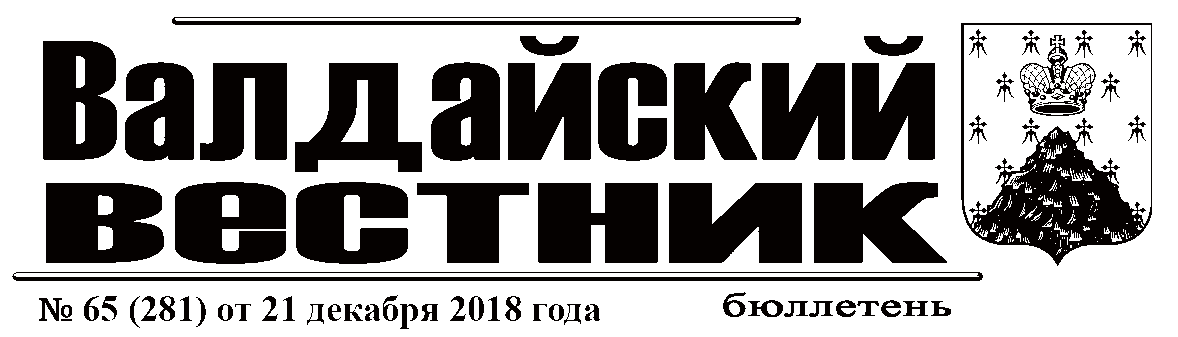 Администрация Валдайского муниципального района сообщает о приёме заявлений о предоставлении в собственность путем продажи земельных участков для ведения личного подсобного хозяйства, из земель населённых пунктов, расположенные:Новгородская область, Валдайский район, Едровское сельское поселение, с.Едрово, ул.Гражданская, площадью 495 кв.м (данный земельный участок расположен на расстоянии ориентировочно  в северо-западном направлении от земельного участка с кадастровым номером 53:03:0428003:251);Новгородская область, Валдайский район, Рощинское сельское поселение, д.Станки, площадью 1012 кв.м (ориентир: данный земельный участок примыкает с северной стороны к земельному участку с кадастровым номером 53:03:1202002:44);Новгородская область, Валдайский район, Рощинское сельское поселение, д.Станки, площадью 485 кв.м. (ориентир: данный земельный участок примыкает с северо-восточной стороны к земельному участку с кадастровым номером 53:03:1202001:28).Граждане, заинтересованные в предоставлении земельных участков, могут подавать заявления о намерении участвовать в аукционе по продаже данных земельных участков.Заявления принимаются в течение тридцати дней со дня опубликования данного сообщения (по 21.01.2019 включительно). Заявления могут быть поданы при личном обращении в бумажном виде через многофункциональный центр предоставления государственных и муниципальных услуг по адресу: Новгородская область, г.Валдай, ул.Гагарина, д.12/2, тел.: 8 (8162) 500-252,  и Администрацию Валдайского муниципального района по адресу: Новгородская область, г.Валдай, пр.Комсомольский, д.19/21, каб.305, тел.: 8 (816-66) 46-318.Со схемой расположения земельных участков на бумажном носителе, можно ознакомиться в комитете по управлению муниципальным имуществом Администрации муниципального района (каб.409), с 8.00 до 17.00 (перерыв на обед с 12.00 до 13.00) в рабочие дни.При поступлении двух или более заявлений земельные участки предоставляются на торгах. »СООБЩЕНИЕВ связи с допущенной технической ошибкой в публикации постановления Администрации Валдайского муниципального района от 11.12.2018 № 1979 («Валдайский Вестник» от 14.12.2018 № 64 (280) читать пункт 1 в редакции: «1. Внести изменение в Перечень муниципального жилищного фонда коммерческого использования Валдайского муниципального района, утвержденный постановлением Администрации Валдайского муниципального района от 31.08.2015 № 1293, исключив строку 27.».АДМИНИСТРАЦИЯ ВАЛДАЙСКОГО МУНИЦИПАЛЬНОГО РАЙОНАП О С Т А Н О В Л Е Н И Е14.12.2018 № 2014Об утверждении Правил принятия решения о предоставлении получателю средств бюджета муниципального района права заключать соглашения о предоставлении субсидий на осуществление капитальных вложений в объекты муниципальной собственности на срок, превышающий срок действия утвержденных лимитов бюджетных обязательств на предоставление указанных субсидийВ соответствии со статьей 78.2 пункт 4 абзац 14 Бюджетного кодекса Российской Федерации Администрация Валдайского муниципального района ПОСТАНОВЛЯЕТ:1. Утвердить прилагаемые Правила принятия решений о предоставлении получателю средств бюджета муниципального района права заключать соглашения о предоставлении субсидий на осуществление капитальных вложений в объекты муниципальной собственности на срок, превышающий срок действия утвержденных лимитов бюджетных обязательств на предоставление указанных субсидий (далее - Правила).2. Опубликовать постановление в бюллетене «Валдайский Вестник» и разместить на официальном сайте Администрации Валдайского муниципального района в сети «Интернет».Первый заместитель Главы администрации муниципального района		         О.Я.Рудина УТВЕРЖДЕНЫпостановлением Администрации муниципального районаот 14.12.2018 № 2014Правилапринятия решения о предоставлении получателю средств бюджета муниципального района права заключать соглашения о предоставлении субсидий на осуществление капитальных вложений в объекты муниципальной собственности на срок, превышающий срок действия утвержденных лимитов бюджетных обязательств на предоставление указанных субсидий1. Настоящие Правила устанавливают порядок принятия Администрацией Валдайского муниципального района решения о предоставлении получателю средств бюджета муниципального района права заключать соглашения о предоставлении муниципальным бюджетным учреждениям, муниципальным автономным учреждениям (далее организациям) субсидий на осуществление капитальных вложений в объекты капитального строительства муниципальной собственности муниципального района или приобретение объектов недвижимого имущества в муниципальную собственность Валдайского муниципального района (далее соответственно - субсидии, соглашения) на срок реализации нормативного правового акта Администрации Валдайского муниципального района или решения главного распорядителя средств бюджета муниципального района о предоставлении субсидий (далее - решение о предоставлении субсидий), принятых в установленном порядке, превышающий срок действия утвержденных получателю средств бюджета муниципального района лимитов бюджетных обязательств на предоставление субсидий (далее - решение о предоставлении права).2. Инициатором подготовки проекта решения о предоставлении права может выступать орган местного самоуправления, муниципальное казенное учреждение, наделенное в соответствии с Бюджетным кодексом Российской Федерации полномочиями главного распорядителя средств бюджета муниципального района (далее - главные распорядители средств бюджета муниципального района).3. Проектом решения о предоставлении права могут предусматриваться несколько объектов капитального строительства и (или) объектов недвижимого имущества, указанных в решении о предоставлении субсидий, в отношении каждого из которых должна быть отражена следующая информация:3.1. Наименование;3.2. Распределение субсидии по годам строительства (реконструкции, в том числе с элементами реставрации, технического перевооружения) или приобретения;3.3. Срок действия соглашения, не превышающий срока, установленного решением о предоставлении субсидий;3.4. Порядок внесения изменений в соглашение в случае уменьшения получателю средств бюджета муниципального района, предоставляющему субсидию, ранее доведенных ему в установленном порядке лимитов бюджетных обязательств на предоставление субсидии, влекущего невозможность исполнения условий заключенных организацией с подрядчиками и (или) исполнителями договоров на поставку товаров, выполнение работ, оказание услуг, связанных со строительством (реконструкцией, в том числе с элементами реставрации, техническим перевооружением) объекта капитального строительства или приобретением объекта недвижимого имущества, подлежащих оплате за счет субсидии (далее - договоры);3.5. Порядок согласования организацией новых условий договоров в случае внесения в соответствии с подпунктом 3.4 пункта 3 Правил изменений в соглашение.4. В случае если получателю средств бюджета муниципального района, предоставляющему субсидию, уменьшены доведенные ему в установленном порядке лимиты бюджетных обязательств на предоставление субсидии:получатель средств бюджета муниципального района обеспечивает согласование с организацией новых условий соглашения в части сроков предоставления субсидии, а при невозможности такого согласования - согласование в части размера предоставляемой субсидии. При этом получатель средств бюджета муниципального района обеспечивает предоставление субсидии в размере, необходимом для оплаты поставки товаров, выполнения работ, оказания услуг, предусмотренных договорами, обязательства по которым подрядчиками и (или) исполнителями исполнены;организация обеспечивает согласование с подрядчиками и (или) исполнителями новых условий договоров в части изменения размера субсидии и (или) сроков ее предоставления, а при невозможности такого согласования - согласование в части сокращения предусмотренного договором объема поставки товаров, выполнения работ, оказания услуг.5. Изменение условий соглашения, предусмотренных пунктом 4 настоящих Правил, осуществляется после внесения в установленном порядке изменений в решения о предоставлении субсидий.6. Проект решения о предоставлении права подготавливается главным распорядителем средств бюджета муниципального района в форме проекта постановления Администрации Валдайского муниципального района и согласовывается с организацией, комитетом финансов Администрации Валдайского муниципального района, а при предоставлении субсидии в рамках муниципальной программы проект решения о предоставлении права согласовывается также с ответственным исполнителем муниципальной программы в случае, если главный распорядитель средств бюджета муниципального района не является одновременно ее ответственным исполнителем.7. Комитет финансов рассматривает проект решения о предоставлении права в срок, не превышающий 15 рабочих дней со дня получения проекта решения о предоставлении права и пояснительной записки к нему.8. После согласования с лицами, указанными в пункте 6 Правил, проекта решения о предоставлении права главный распорядитель средств бюджета муниципального района вносит проект решения о предоставлении права в установленном порядке в Администрацию муниципального района.__________________________________АДМИНИСТРАЦИЯ ВАЛДАЙСКОГО МУНИЦИПАЛЬНОГО РАЙОНАП О С Т А Н О В Л Е Н И Е19.12.2018 № 2043О внесении изменений в постановление Администрации Валдайского муниципального района от 23.09.2015 №1399Администрация Валдайского муниципального района ПОСТАНОВЛЯЕТ:1. Внести изменения в постановление Администрации Валдайского муниципального района от 23.09.2015 № 1399 «Об утверждении муниципальной программы «Предоставление мер социальной поддержки отдельным категориям граждан в Валдайском муниципальном районе (2016-2020 годы)»:1.1. Заменить в заголовке к тексту, пункте 1 постановления, наименовании программы слова «…(2016-2020 годы)» на «…(2016-2018 годы)»;1.2. Изложить пункт 4 паспорта муниципальной программы в редакции:«4. Цели, задачи и целевые показатели  муниципальной программы:»;1.3. Заменить в пункте 5 слова «2016-2020 годы.» на «2016-2018 годы.»;1.4. Изложить пункт 6 паспорта муниципальной программы в редакции:«6. Объемы и источники финансирования муниципальной программы в целом и по годам реализации (тыс. руб.):»;1.5. Изложить мероприятия муниципальной программы в прилагаемой редакции (приложение 1);1.6. Изложить пункт 4 паспорта подпрограммы «Предоставление мер социальной поддержки отдельным категориям граждан» в редакции:«4. Объемы и источники финансирования подпрограммы в целом и по годам реализации (тыс. рублей):»;1.7. Изложить мероприятия подпрограммы «Предоставление мер социальной поддержки отдельным категориям граждан» в прилагаемой редакции (приложение 2);1.8. Изложить пункт 4 паспорта подпрограммы «Обеспечение государственного управления в сфере социальной защиты населения области» в редакции:4. Объемы и источники финансирования подпрограммы в целом и по годам реализации: (тыс. рублей):»;1.9. Изложить мероприятия подпрограммы «Обеспечение государственного управления в сфере социальной защиты населения области» в прилагаемой редакции (приложение 3).2. Опубликовать постановление в бюллетене «Валдайский Вестник» и разместить на официальном сайте Администрации Валдайского муниципального района в сети «Интернет».Глава муниципального района		Ю.В.СтадэПриложение 1к постановлению Администрации муниципального районаот 19.12.2018 № 2043Мероприятия муниципальной программыПриложение 2к постановлению Администрации муниципального районаот 19.12.2018 № 2043Приложение 3к постановлению Администрации муниципального районаот 19.12.2018 № 2043АДМИНИСТРАЦИЯ ВАЛДАЙСКОГО МУНИЦИПАЛЬНОГО РАЙОНАП О С Т А Н О В Л Е Н И Е20.12.2018 № 2051О внесении изменения в состав ликвидационной комиссии муниципального казенного учреждения комитета по социальным вопросам Администрации Валдайского муниципального районаАдминистрация Валдайского муниципального района ПОСТАНОВЛЯЕТ:1. Внести изменение в состав ликвидационной комиссии муниципального казенного учреждения комитета по социальным вопросам Администрации Валдайского муниципального района, утвержденный постановлением Администрации Валдайского муниципального района от 25.10.2018 № 1673, считать Зехова Ю.Н., председателя комитета по социальным вопросам Администрации муниципального района – руководителем ликвидационной комиссии.2. Опубликовать постановление в бюллетене «Валдайский Вестник» и разместить на официальном сайте Администрации Валдайского муниципального района в сети «Интернет».Глава муниципального района		Ю.В.СтадэАДМИНИСТРАЦИЯ ВАЛДАЙСКОГО МУНИЦИПАЛЬНОГО РАЙОНАП О С Т А Н О В Л Е Н И Е20.12.2018 № 2052О внесении изменений в постановление Администрации Валдайского муниципального района от 25.11.2015 № 1771Администрация Валдайского муниципального района ПОСТАНОВЛЯЕТ:1. Внести изменения в постановление Администрации Валдайского муниципального района от 25.11.2015 № 1771 «Об утверждении муниципальной программы «Энергосбережение на территории Валдайского городского поселения в 2016-2018 годах»:1.1. Заменить в заголовке к тексту, пункте 1 постановления, названии, паспорте муниципальной программы слова «в 2016-2018 годах» на «в 2016-2019 годах»;1.2. Изложить пункт 4 паспорта муниципальной программы в редакции:«Цели, задачи и целевые показатели  программы:»;1.3. Заменить в пункте 5 паспорта муниципальной программы слова «2016-2018 годы» на «2016-2019 годы»;1.4. Изложить пункт 6 паспорта муниципальной программы в редакции:«Объемы и источники финансирования муниципальной программы в целом и по годам реализации (тыс.руб.):»;1.5. Изложить мероприятия муниципальной программы в редакции: 2. Опубликовать постановление в бюллетене «Валдайский Вестник» и разместить на официальном сайте Администрации Валдайского муниципального района в сети «Интернет».Глава муниципального района		Ю.В.СтадэСОДЕРЖАНИЕ________________________________________________________________________«Валдайский Вестник». Бюллетень № 65 (281) от 21.12.2018Учредитель: Дума Валдайского муниципального районаУтвержден решением Думы Валдайского муниципального района от 27.03.2014 № 289Главный редактор: Глава Валдайского муниципального района Ю.В. Стадэ, телефон: 2-25-16Адрес редакции: Новгородская обл., Валдайский район, г.Валдай, пр.Комсомольский, д.19/21Отпечатано в МБУ «Административно-хозяйственное управление» (Новгородская обл., Валдайский район, г. Валдай, пр. Комсомольский, д.19/21 тел/факс 46-310(доб. 122)Выходит по пятницам. Объем 5 п.л. Тираж 30 экз. Распространяется бесплатно.№ п/пЦели, задачи муниципальной
 программы, наименование и  
 единица измерения целевого 
 показателяЗначения целевого показателя по годамЗначения целевого показателя по годамЗначения целевого показателя по годам№ п/пЦели, задачи муниципальной
 программы, наименование и  
 единица измерения целевого 
 показателя201620172018123451.    Цель 1 Повышение уровня социальной защищенности гражданЦель 1 Повышение уровня социальной защищенности гражданЦель 1 Повышение уровня социальной защищенности гражданЦель 1 Повышение уровня социальной защищенности граждан1.1.  Задача 1 Исполнение обязательств муниципального района по оказанию мер социальной поддержки отдельным категориям граждан, установленных федеральным и областным законодательством Задача 1 Исполнение обязательств муниципального района по оказанию мер социальной поддержки отдельным категориям граждан, установленных федеральным и областным законодательством Задача 1 Исполнение обязательств муниципального района по оказанию мер социальной поддержки отдельным категориям граждан, установленных федеральным и областным законодательством Задача 1 Исполнение обязательств муниципального района по оказанию мер социальной поддержки отдельным категориям граждан, установленных федеральным и областным законодательством 1.1.1.Показатель 1Доля освоения средств, выделенных на оказание мер социальной поддержки (%)             1001001001.1.2.Показатель 2 Доля заявителей, получивших меры социальной поддержки, из числа  имеющих право (%)   1001001001.2.  Задача 2 Ресурсное обеспечение деятельности комитета по реализации муниципальной программы                                                Задача 2 Ресурсное обеспечение деятельности комитета по реализации муниципальной программы                                                Задача 2 Ресурсное обеспечение деятельности комитета по реализации муниципальной программы                                                Задача 2 Ресурсное обеспечение деятельности комитета по реализации муниципальной программы                                                1.2.1.Показатель 1 Доля освоения средств, выделенных на реализацию полномочий в сфере социальной защиты (%)             1001001001.3.  Задача 3 Улучшение качества оказываемых муниципальных услуг                                                    Задача 3 Улучшение качества оказываемых муниципальных услуг                                                    Задача 3 Улучшение качества оказываемых муниципальных услуг                                                    Задача 3 Улучшение качества оказываемых муниципальных услуг                                                    1.3.1.Показатель 1 Уровень удовлетворенности населения Валдайского района качеством предоставления государственных услуг (%)              8085901.4.  Задача 4 Мониторинг показателей выполнения мероприятий муниципальной программы                                                         Задача 4 Мониторинг показателей выполнения мероприятий муниципальной программы                                                         Задача 4 Мониторинг показателей выполнения мероприятий муниципальной программы                                                         Задача 4 Мониторинг показателей выполнения мероприятий муниципальной программы                                                         1.4.1.Показатель 1  Доля фактических показателей, соответствующих запланированным результатам (%)      100100100ГодИсточник финансированияИсточник финансированияИсточник финансированияИсточник финансированияИсточник финансированияГодрайонный бюджетобластной бюджетбюджеты поселенийвнебюджетные средствавсего123456201654,8107896,75107951,55201755,40294113082,23926113137,64222018113834,62113834,62ВСЕГО110,20294334813,60926334923,8122ГодИсточник финансированияИсточник финансированияИсточник финансированияИсточник финансированияИсточник финансированияГодрайонный бюджетобластной бюджетместные бюджетывнебюджетные средствавсего1234562016103443,65103443,652017108616,4108616,42018109162,2109162,2ВСЕГО321222,25321222,25ГодОбъем финансирования*Объем финансирования*Объем финансирования*Объем финансирования*Объем финансирования*Годобластной бюджетфедеральный бюджетместные бюджетывнебюджетные средствавсего12345620164453,154,84507,920174465,8392655,402944521,242220184672,424672,42ВСЕГО13591,35926110,2029413701,5622№
п/пНаименование мероприятияИсполнительСрок реализацииЦелевой показатель (номер целевого показателя из паспорта муниципальной программы)Источник финансированияОбъем финансирования
по годам (тыс. руб.)Объем финансирования
по годам (тыс. руб.)Объем финансирования
по годам (тыс. руб.)№
п/пНаименование мероприятияИсполнительСрок реализацииЦелевой показатель (номер целевого показателя из паспорта муниципальной программы)Источник финансирования20162017201812345678911.1.Реализация Подпрограммы 1.комитет2016-20181.1.1областной бюджет103443,65108616,4109162,21.1.Реализация Подпрограммы 1.комитет2016-20181.1.2областной бюджет---1.2.Реализация Подпрограммы 2.комитет2016-20181.2.1областной бюджет4453,14465,839264672,421.2.Реализация Подпрограммы 2.комитет2016-20181.3.1районный бюджет54,855,40294-1.2.Реализация Подпрограммы 2.комитет2016-20181.4.1районный бюджет---№ п/пНаименование мероприятияИсполнитель мероприятияСрок реализацииЦелевой показатель (номер целевого показателя из паспорта
подпрограммы)Источник
финансированияОбъем финансирования по годам (тыс. руб.)Объем финансирования по годам (тыс. руб.)Объем финансирования по годам (тыс. руб.)№ п/пНаименование мероприятияИсполнитель мероприятияСрок реализацииЦелевой показатель (номер целевого показателя из паспорта
подпрограммы)Источник
финансирования2016201720181234567891.Задача 1    
Исполнение обязательств муниципального района по оказанию мер социальной поддержки отдельным категориям граждан, установленных федеральным и областным законодательством                                                                                                                 Задача 1    
Исполнение обязательств муниципального района по оказанию мер социальной поддержки отдельным категориям граждан, установленных федеральным и областным законодательством                                                                                                                 Задача 1    
Исполнение обязательств муниципального района по оказанию мер социальной поддержки отдельным категориям граждан, установленных федеральным и областным законодательством                                                                                                                 Задача 1    
Исполнение обязательств муниципального района по оказанию мер социальной поддержки отдельным категориям граждан, установленных федеральным и областным законодательством                                                                                                                 Задача 1    
Исполнение обязательств муниципального района по оказанию мер социальной поддержки отдельным категориям граждан, установленных федеральным и областным законодательством                                                                                                                 Задача 1    
Исполнение обязательств муниципального района по оказанию мер социальной поддержки отдельным категориям граждан, установленных федеральным и областным законодательством                                                                                                                 Задача 1    
Исполнение обязательств муниципального района по оказанию мер социальной поддержки отдельным категориям граждан, установленных федеральным и областным законодательством                                                                                                                 Задача 1    
Исполнение обязательств муниципального района по оказанию мер социальной поддержки отдельным категориям граждан, установленных федеральным и областным законодательством                                                                                                                 1.1.Оплата жилищно-коммунальных услуг отдельным категориям гражданкомитет2016-20181.1областной бюджет28933,327807,127206,71.1.Оплата жилищно-коммунальных услуг отдельным категориям гражданкомитет2016-20181.2областной бюджет---1.2.Осуществление отдельных государственных полномочий по предоставлению мер социальной поддержки по оплате жилья и коммунальных услуг отдельным категориям граждан, работающих и проживающих в сельских населенных пунктах и поселках городского типакомитет2016-20181.1областной бюджет1497,01388,01169,31.2.Осуществление отдельных государственных полномочий по предоставлению мер социальной поддержки по оплате жилья и коммунальных услуг отдельным категориям граждан, работающих и проживающих в сельских населенных пунктах и поселках городского типакомитет2016-20181.2областной бюджет---11.3.Осуществление отдельных государственных полномочий по выплате социального пособия на погребение и возмещению стоимости услуг, предоставляемых согласно гарантированному перечню услуг по погребениюкомитет2016-20181.1областной бюджет385,2400,7397,811.3.Осуществление отдельных государственных полномочий по выплате социального пособия на погребение и возмещению стоимости услуг, предоставляемых согласно гарантированному перечню услуг по погребениюкомитет2016-20181.2областной бюджет---11.4.Осуществление отдельных государственных полномочий по оказанию государственной социальной помощи малоимущим семьям, малоимущим одиноко проживающим гражданам и социальной поддержки лицам, оказавшимся в трудной жизненной ситуациикомитет2016-20181.1областной бюджет3800,64445,34039,811.4.Осуществление отдельных государственных полномочий по оказанию государственной социальной помощи малоимущим семьям, малоимущим одиноко проживающим гражданам и социальной поддержки лицам, оказавшимся в трудной жизненной ситуациикомитет2016-20181.2областной бюджет---1.5.Осуществление отдельных государственных полномочий по предоставлению мер социальной поддержки ветеранов труда Новгородской областикомитет2016-20181.1областной бюджет22279,824508,925136,31.5.Осуществление отдельных государственных полномочий по предоставлению мер социальной поддержки ветеранов труда Новгородской областикомитет2016-20181.2областной бюджет---1.6.Осуществление отдельных государственных полномочий по оказанию социальной поддержки малоимущим семьям (малоимущим одиноко проживающим гражданам) на газификацию их домовладенийкомитет2016-20181.1областной бюджет171,9209,4124,51.6.Осуществление отдельных государственных полномочий по оказанию социальной поддержки малоимущим семьям (малоимущим одиноко проживающим гражданам) на газификацию их домовладенийкомитет2016-20181.2.областной бюджет---1.7.Осуществление отдельных государственных полномочий по предоставлению мер социальной поддержки педагогическим работникам организаций, осуществляющих образовательную деятельность, расположенных в сельской местности, поселках городского типакомитет2016-20181.1.областной бюджет1818,02092,11700,01.7.Осуществление отдельных государственных полномочий по предоставлению мер социальной поддержки педагогическим работникам организаций, осуществляющих образовательную деятельность, расположенных в сельской местности, поселках городского типакомитет2016-20181.2областной бюджет---1.8.Обеспечение отдельных государственных полномочий по предоставлению мер социальной поддержки ветеранов труда и граждан, приравненных к нимкомитет2016-20181.1областной бюджет37233,540281,542229,01.8.Обеспечение отдельных государственных полномочий по предоставлению мер социальной поддержки ветеранов труда и граждан, приравненных к нимкомитет2016-20181.2областной бюджет---1.9.Обеспечение отдельных государственных полномочий по предоставлению мер социальной поддержки тружеников тылакомитет2016-20181.1областной бюджет575,3503,7329,41.9.Обеспечение отдельных государственных полномочий по предоставлению мер социальной поддержки тружеников тылакомитет2016-20181.2областной бюджет---1.10.Обеспечение отдельных государственных полномочий по предоставлению мер социальной поддержки реабилитированных лиц и лиц, признанных пострадавшими от политических репрессийкомитет2016-20181.1.областной бюджет846,0865,9732,61.10.Обеспечение отдельных государственных полномочий по предоставлению мер социальной поддержки реабилитированных лиц и лиц, признанных пострадавшими от политических репрессийкомитет2016-20181.2областной бюджет---1.11.Обеспечение отдельных государственных полномочий по предоставлению дополнительных мер социальной поддержки отдельных категорий граждан в виде единовременной выплаты на проведение капитального ремонта индивидуальных жилых домов на 2016 годкомитет2016-20181.1областной бюджет80,00,00,01.11.Обеспечение отдельных государственных полномочий по предоставлению дополнительных мер социальной поддержки отдельных категорий граждан в виде единовременной выплаты на проведение капитального ремонта индивидуальных жилых домов на 2016 годкомитет2016-20181.2областной бюджет---1.12.Осуществление отдельных государственных полномочий по предоставлению мер социальной поддержки многодетных семейкомитет2016-20181.1областной бюджет2361,32604,82827,81.12.Осуществление отдельных государственных полномочий по предоставлению мер социальной поддержки многодетных семейкомитет2016-20181.2областной бюджет---1.13.Осуществление отдельных государственных полномочий по предоставлению льготы на проезд в транспорте междугородного сообщения к месту лечения и обратно детей, нуждающихся в санаторно-курортном лечениикомитет2016-20181.1областной бюджет0,754,02,01.13.Осуществление отдельных государственных полномочий по предоставлению льготы на проезд в транспорте междугородного сообщения к месту лечения и обратно детей, нуждающихся в санаторно-курортном лечениикомитет2016-20181.2областной бюджет---1.14.Осуществление отдельных государственных полномочий по назначению и выплате пособий гражданам, имеющим детейкомитет2016-20181.1областной бюджет3356,03410,03064,01.14.Осуществление отдельных государственных полномочий по назначению и выплате пособий гражданам, имеющим детейкомитет2016-20181.2областной бюджет---1.15.Осуществление отдельных государственных полномочий по назначению и выплате единовременного пособия одинокой матери на 2015-2017 годыкомитет2016-20181.1областной бюджет105,015,00,01.15.Осуществление отдельных государственных полномочий по назначению и выплате единовременного пособия одинокой матери на 2015-2017 годыкомитет2016-20181.2областной бюджет---1.16.Осуществление отдельных государственных полномочий по предоставлению мер социальной поддержки инвалидам Вов, проживающим в многоквартирных жилых домах,  в виде ЕДВ на проведение капитального ремонта жилых помещений1.1областной бюджет0,080,00,01.16.Осуществление отдельных государственных полномочий по предоставлению мер социальной поддержки инвалидам Вов, проживающим в многоквартирных жилых домах,  в виде ЕДВ на проведение капитального ремонта жилых помещений1.2областной бюджет---1.17.Осуществление отдельных государственных полномочий по предоставлению дополнительных мер социальной поддержки в виде ЕДВ на проведение капитального ремонта жилых помещений участникам Вов, ставшими инвалидами, проживающими одиноко в многоквартирных домах0,00,0203,0Итого:комитет2016-20181.1областной бюджет103443,65108616,4109162,2Итого:комитет2016-20181.2областной бюджет---№ п/пНаименование мероприятияИсполнитель мероприятияСрок реализацииЦелевой показатель (номер целевого показателя из паспорта подпрограммы)Источник финансированияОбъем финансирования по годам (тыс. руб.)Объем финансирования по годам (тыс. руб.)Объем финансирования по годам (тыс. руб.)№ п/пНаименование мероприятияИсполнитель мероприятияСрок реализацииЦелевой показатель (номер целевого показателя из паспорта подпрограммы)Источник финансирования2016201720181234567891.Задача 1  
Ресурсное обеспечение деятельности комитета по реализации муниципальной программы                                                                                                                                                              Задача 1  
Ресурсное обеспечение деятельности комитета по реализации муниципальной программы                                                                                                                                                              Задача 1  
Ресурсное обеспечение деятельности комитета по реализации муниципальной программы                                                                                                                                                              Задача 1  
Ресурсное обеспечение деятельности комитета по реализации муниципальной программы                                                                                                                                                              Задача 1  
Ресурсное обеспечение деятельности комитета по реализации муниципальной программы                                                                                                                                                              Задача 1  
Ресурсное обеспечение деятельности комитета по реализации муниципальной программы                                                                                                                                                              Задача 1  
Ресурсное обеспечение деятельности комитета по реализации муниципальной программы                                                                                                                                                              Задача 1  
Ресурсное обеспечение деятельности комитета по реализации муниципальной программы                                                                                                                                                              1.1.Обеспечение функций органа местного самоуправлениякомитет2016-20181.1районный бюджет54,855,402940,01.1.Обеспечение функций органа местного самоуправлениякомитет2016-20181.1областной бюджет4453,14465,839264672,422.Задача 2 
Улучшение качества оказываемых муниципальных услугЗадача 2 
Улучшение качества оказываемых муниципальных услугЗадача 2 
Улучшение качества оказываемых муниципальных услугЗадача 2 
Улучшение качества оказываемых муниципальных услугЗадача 2 
Улучшение качества оказываемых муниципальных услугЗадача 2 
Улучшение качества оказываемых муниципальных услугЗадача 2 
Улучшение качества оказываемых муниципальных услугЗадача 2 
Улучшение качества оказываемых муниципальных услуг2.1.Организация и проведение мониторинга  уровня удовлетворенности  населения Валдайского района качеством оказываемых государственных услуг в социальной сферекомитет 2016-20182.1----3.Задача 3 
Мониторинг показателей выполнения мероприятий муниципальной Программы                                                 Задача 3 
Мониторинг показателей выполнения мероприятий муниципальной Программы                                                 Задача 3 
Мониторинг показателей выполнения мероприятий муниципальной Программы                                                 Задача 3 
Мониторинг показателей выполнения мероприятий муниципальной Программы                                                 Задача 3 
Мониторинг показателей выполнения мероприятий муниципальной Программы                                                 Задача 3 
Мониторинг показателей выполнения мероприятий муниципальной Программы                                                 Задача 3 
Мониторинг показателей выполнения мероприятий муниципальной Программы                                                 Задача 3 
Мониторинг показателей выполнения мероприятий муниципальной Программы                                                 3.1.Организация и проведение мониторинга показателей выполнения мероприятий муниципальной Программы  с целью  своевременного  принятия меркомитет 2016-20183.1----№ п/пЦели, задачи муниципальной программы, наименование и единица измерения целевого показателяЗначение целевых показателейЗначение целевых показателейЗначение целевых показателейЗначение целевых показателей№ п/пЦели, задачи муниципальной программы, наименование и единица измерения целевого показателя20162017201820191234561Цель 1. Повышение качества и надежности предоставления жилищно-коммунальных услуг  населению Валдайского городского поселенияЦель 1. Повышение качества и надежности предоставления жилищно-коммунальных услуг  населению Валдайского городского поселенияЦель 1. Повышение качества и надежности предоставления жилищно-коммунальных услуг  населению Валдайского городского поселенияЦель 1. Повышение качества и надежности предоставления жилищно-коммунальных услуг  населению Валдайского городского поселенияЦель 1. Повышение качества и надежности предоставления жилищно-коммунальных услуг  населению Валдайского городского поселения1.1.Задача 1. Повышение энергетической эффективности в системе коммунальной инфраструктурыЗадача 1. Повышение энергетической эффективности в системе коммунальной инфраструктурыЗадача 1. Повышение энергетической эффективности в системе коммунальной инфраструктурыЗадача 1. Повышение энергетической эффективности в системе коммунальной инфраструктурыЗадача 1. Повышение энергетической эффективности в системе коммунальной инфраструктуры1.1.1.Показатель 1. Количество замененных энергетически неэффективных источников тепловой энергии на энергетически эффективные источники (шт.)10001.1.2.Показатель 2. Электромонтажные работы для установки индивидуальных отопительных приборов в д. № 9, д. № 11 ул.Выскодно-.Валдай (шт.)20001.1.3.Показатель 3. Установка индивидуальных приборов учета на системы водоснабжения, электроснабжения в муниципальных помещениях0000ГодИсточник финансированияИсточник финансированияИсточник финансированияИсточник финансированияИсточник финансированияГодбюджет Валдайского городского поселенияобластной бюджетфедеральный бюджетвнебюджетные средствавсего20165007,250005007,25201700000201800000201900000Всего5007,250005007,25№ п/пНаименование мероприятияИсполнитель мероприятияСрок реализацииЦелевой показательИсточник финансированияОбъем финансирования (тыс. рублей)Объем финансирования (тыс. рублей)Объем финансирования (тыс. рублей)Объем финансирования (тыс. рублей)№ п/пНаименование мероприятияИсполнитель мероприятияСрок реализацииЦелевой показательИсточник финансирования2016201720182019123456789101.Задача 1.  Повышение энергетической эффективности в системе коммунальной инфраструктурыЗадача 1.  Повышение энергетической эффективности в системе коммунальной инфраструктурыЗадача 1.  Повышение энергетической эффективности в системе коммунальной инфраструктурыЗадача 1.  Повышение энергетической эффективности в системе коммунальной инфраструктурыЗадача 1.  Повышение энергетической эффективности в системе коммунальной инфраструктурыЗадача 1.  Повышение энергетической эффективности в системе коммунальной инфраструктурыЗадача 1.  Повышение энергетической эффективности в системе коммунальной инфраструктурыЗадача 1.  Повышение энергетической эффективности в системе коммунальной инфраструктурыЗадача 1.  Повышение энергетической эффективности в системе коммунальной инфраструктуры1.1. Строительство газовой блок-модульной котельной производительностью 0,2 МВт по ул. Заводской в с. Зимогорье Валдайского района шт.Администрация Валдайского муниципального района2016 год1.1.1бюджет Валдайского городского поселения 4909,2860001.2.Проведение работ по переводу МКД с низкоэффективным централизованным отоплением на децентрализованное отопление (автономное или индивидуальное поквартирное)Администрация Валдайского муниципального района2016 год1.1.2бюджет Валдайского городского поселения97,9640001.3.Установка индивидуальных приборов учета на системы водоснабжения, электроснабжения в муниципальных помещенияхАдминистрация Валдайского муниципального района2019 год1.1.3бюджет Валдайского городского поселения0000Информационное сообщение……………………………………………………………………………………………………………………………………………1Сообщение………………………………………………………………………………………………………………………………………………………………….1Нормативные документыПостановление Администрации Валдайского муниципального района от 14.12.2018 №2014 «Об утверждении Правил принятия решения о предоставлении получателю средств бюджета муниципального района права заключать соглашения о предоставлении субсидий на осуществление капитальных вложений в объекты муниципальной собственности на срок, превышающий срок действия утвержденных лимитов бюджетных обязательств на предоставление указанных субсидий»……………………………………………………………………………………………...1-2Постановление Администрации Валдайского муниципального района от 19.12.2018 №2043 «О внесении изменений в постановление Администрации Валдайского муниципального района от 23.09.2015 №1399»……………………………………………………………………………………….2-4Постановление Администрации Валдайского муниципального района от 20.12.2018 №2051 «О внесении изменения в состав ликвидационной комиссии муниципального казенного учреждения комитета по социальным вопросам Администрации Валдайского муниципального района»……………………………………………………………………………………………………………………………………………………………………..4Постановление Администрации Валдайского муниципального района от 20.12.2018 №2052 «О внесении изменений в постановление Администрации Валдайского муниципального района от 25.11.2015 № 1771»……………………………………………………………………………………..4-5